吳鳳科技大學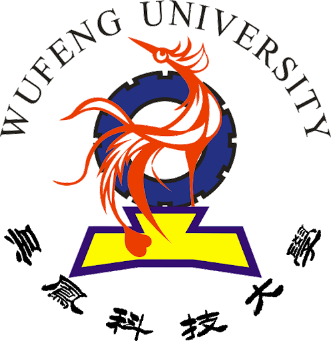 Trường Đại Học KHCN Ngô PhụngTuyển sinh hệ chuyên ban tháng 9/2022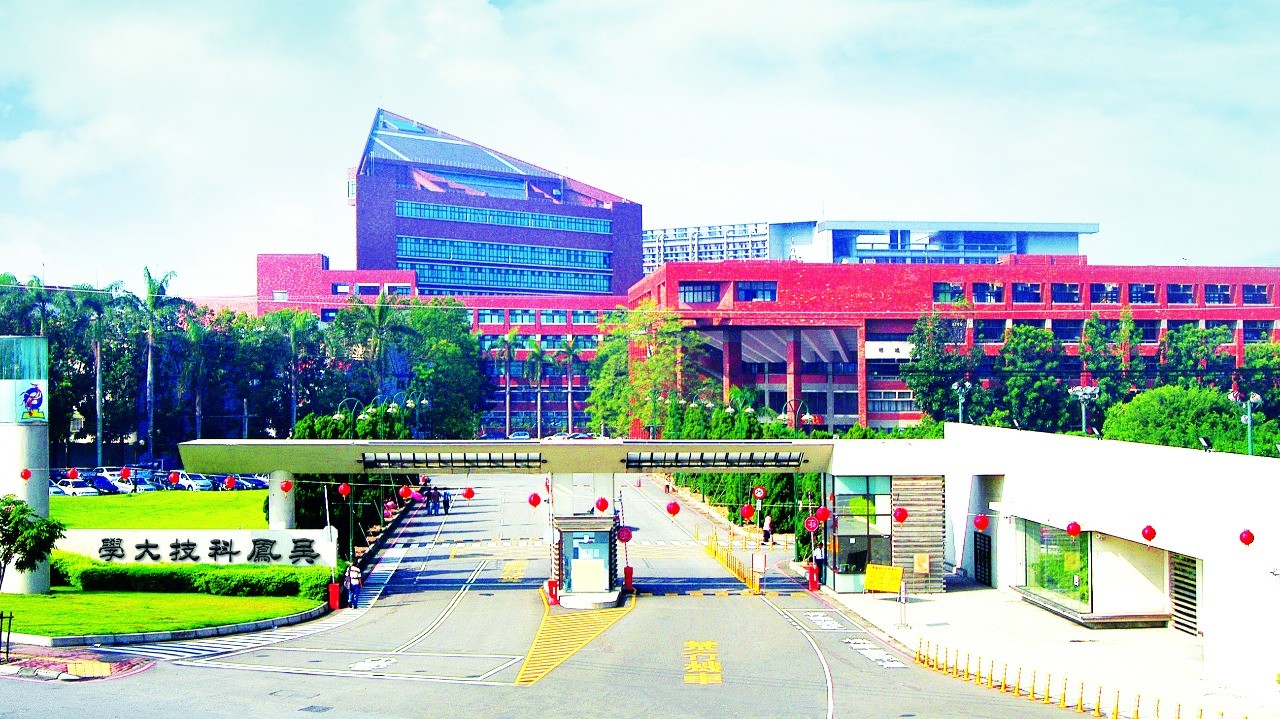 THÔNG TIN TỔNG QUANTên Tiếng Anh: WuFeng UniversityTên Tiếng Việt: Đại Học Khoa học Công nghệ Ngô PhụngTên Tiếng Trung: 吳鳳科技大學Địa Chỉ: 117, see 2 , Chiankuro RD, Minhsiung, Gia Nghĩa, Đài NamWebsite: http://www.wfu.edu.tw/Video hình ảnh nhà trường: https://www.youtube.com/watch?v=XlJ7bXbWNXYThời gian nhập học: tháng 2 và tháng 9 hàng năm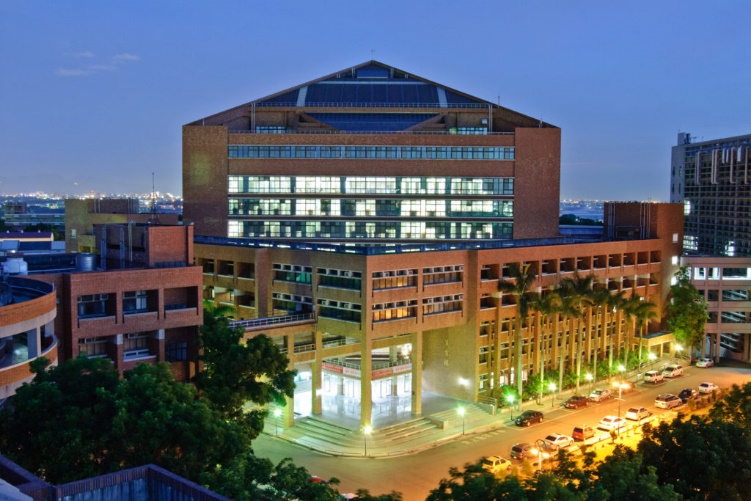 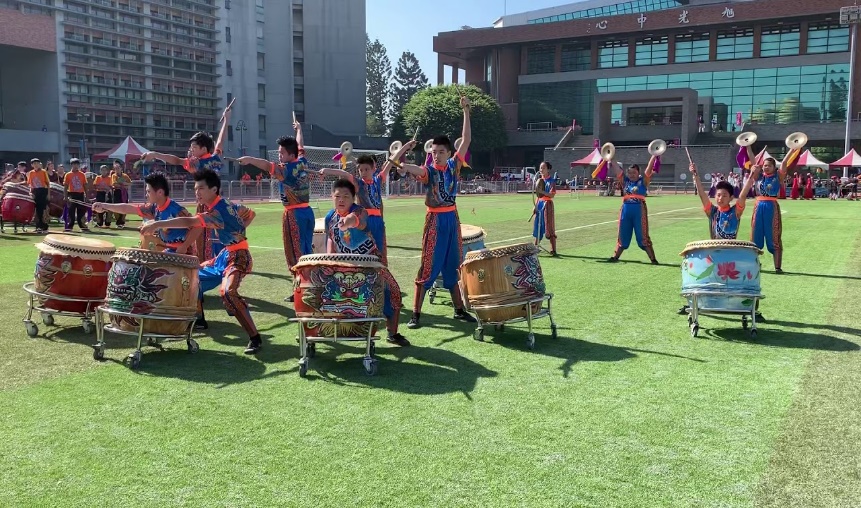 Đối tượng:Tốt nghiệp THPT trở lênĐiểm trung bình mỗi năm từ 5,9 trở lênThông qua bài kiểm tra năng lực tiếng Trung TOCFL 1 hoặc chứng chỉ tiếng Anh quốc tế.Không tiền án tiền sự, sức khỏe tốt Hồ sơ yêu cầu:Ảnh 4x6 phông trắng, học sinh mặc áo sơ mi trắng : 20 chiếcChứng minh nhân dân ( photo ) : 01Hộ chiếu ( bản gốc ): 01Học bạ THPT hoặc bảng điểm Trung cấp, Cao đẳng, Đại học nếu có ( bản gốc ): 01Bằng tốt nghiệp THPT / giấy chứng nhận tốt nghiệp tạm thời hoặc bảng điểm Trung cấp, Cao đẳng, Đại học nếu có ( bản gốc ): 01Sổ tiết kiệm: tài khoản đứng tên học sinh, số tiền gửi tối thiểu 150 triệu ( bản gốc ): 01Giấy khám sức khỏe, tư pháp  (bản gốc ): 01 ( không làm ngay, thời gian khám và làm tư pháp Trung tâm sẽ thông báo sau để tránh trường hợp giấy tờ hết hạn)Hình thức du học:  hệ vừa học vừa làm. Nhà trường liên kết trực tiếp với doanh nghiệp, năm 1 và 3 sẽ học tại trường, năm 2 và 4 thực tập hưởng lương tại doanh nghiệp liên kết.Chuyên ngành và chương trình đào tạo:Học bổng:Miễn toàn bộ học phí, tạp phí, ký túc xá năm học đầu tiên.Một vài hình ảnh khuôn viên trường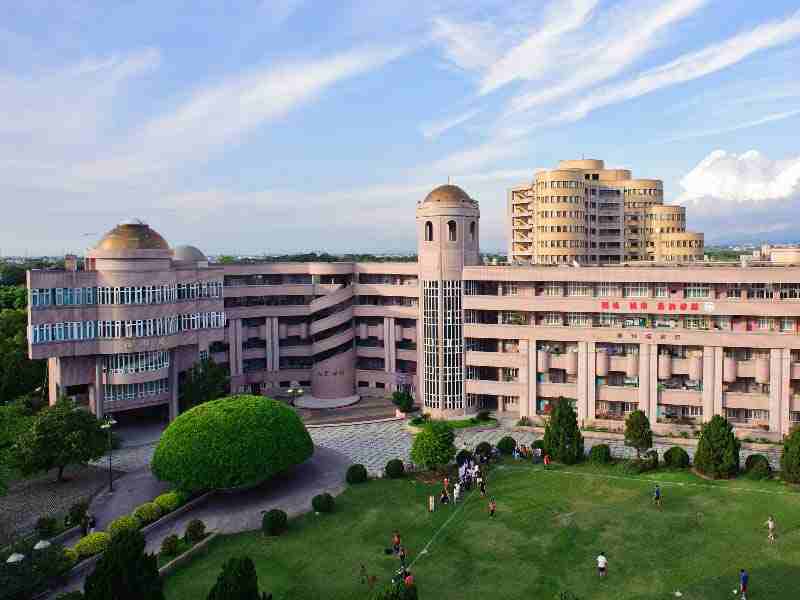 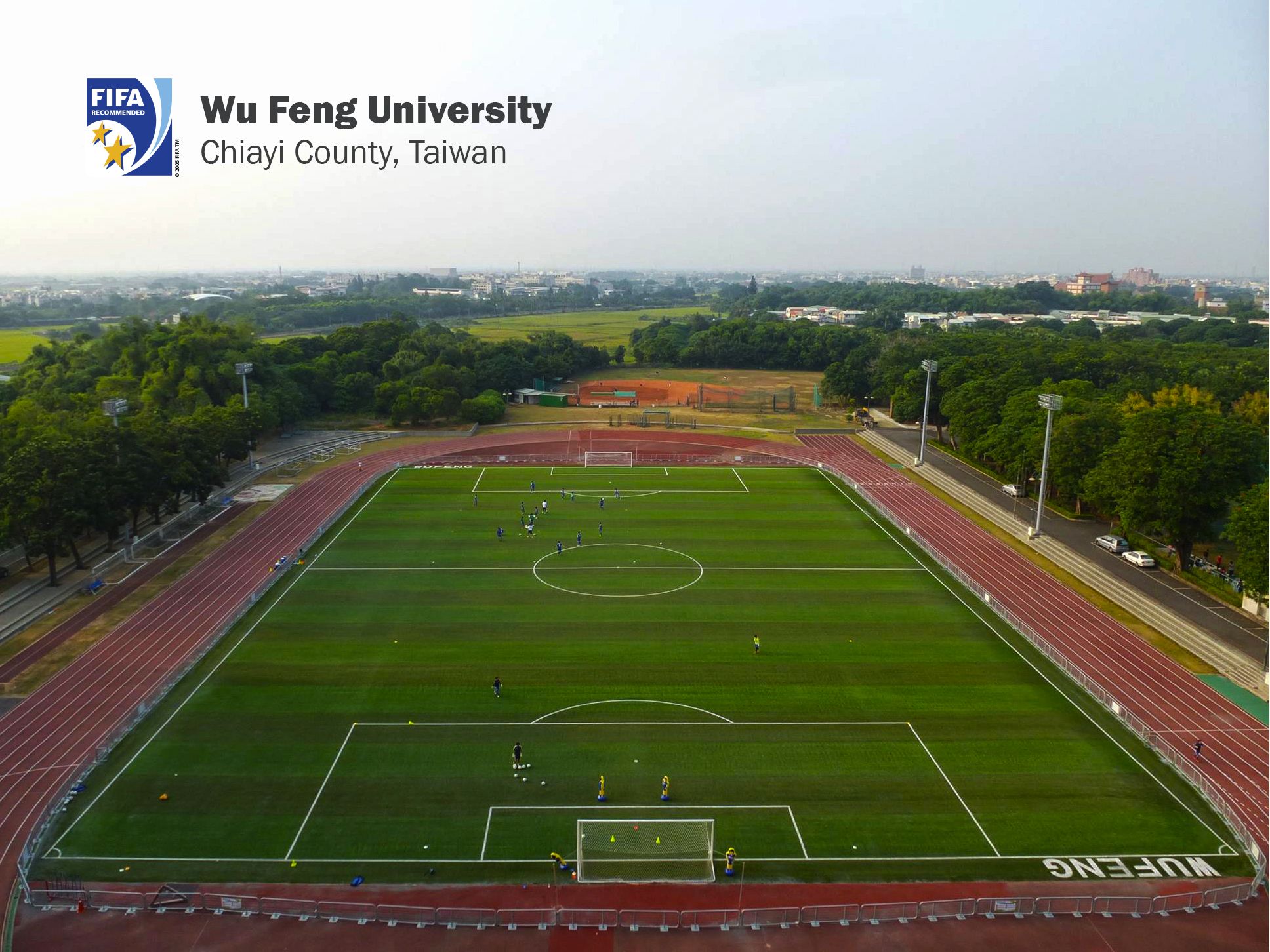 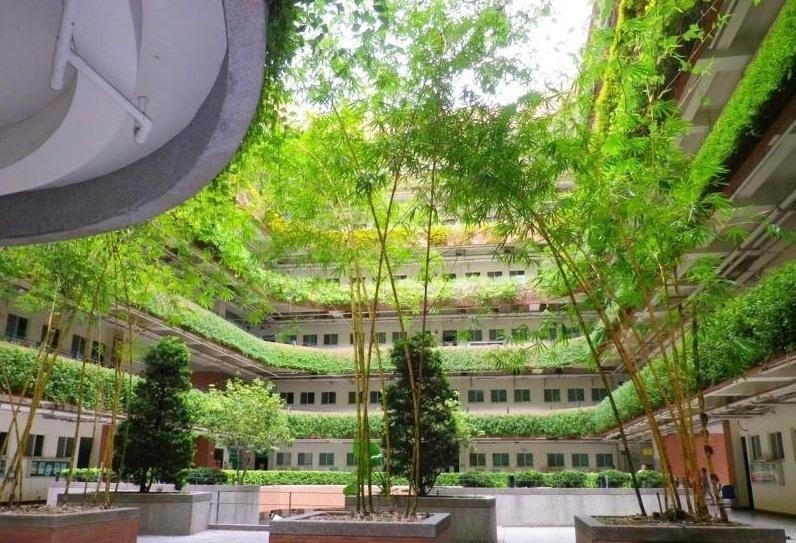 Tên ngànhChỉ tiêuHọc phíKỹ thuật cơ khí chế tạoTruyền thông kỹ thuật số4054,130 NT$/kỳQuản lý du lịch và giải tríQuản lý nhà hang khách sạn4047,220 NT$/kỳMụcPhíGhi chúGiấy phép lao độngNT$100 / 6 thángTháng đầu sau khi nhập họcPhí y tế cho tân sinh viênNT$ 3,500 / học kì 1Kì đầu tiênBảo hiểm toàn dânNT$ 4,956 / học kìBắt đầu từ kì thứ 2 bắt buộc tham giaGiấy phép cư trú người nước ngoàiNT$1,000 / nămPhí Internet, máy tính, bảo hiểm, dịch vụ vệ sinhNT$ 1,878 /học kìPhí sinh hoạtNT$ 6,000 / thángKhoảng mức tiền nàyTài khoản ngân hàngNT$ 1,000 / thángSố tiền 1000 Đài Tệ sẽ được chuyển vào tài khoản của mình( có thể trả lại)